Urkundewir gratulieren___________________________aus dem Team ____zum___.Platzim  Paintball  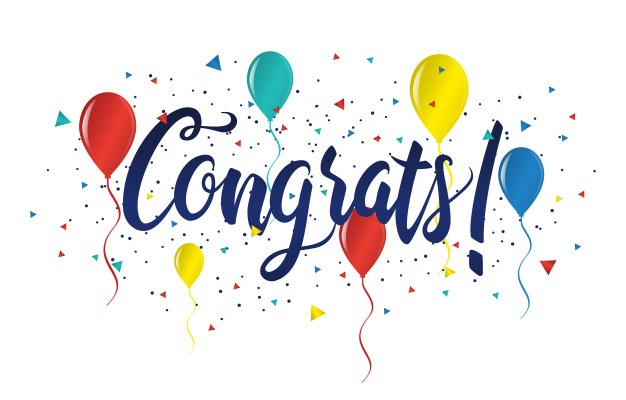 